Использование инновационных методов и приемов в работе с детьми с ОВЗСоавтор статьи: Зацепина Елена Леонидовна, учитель-логопед МДОУ «Колосок», Серпуховский р-он;Одним из важнейших условий успешного развития личности является правильная речь. Чем более развита у ребенка речь, тем шире его возможности познания окружающего мира, полноценнее взаимодействие со сверстниками и взрослыми, совершеннее его умственное и психофизическое развитие, так как речь занимает центральное место в процессе психического развития ребенка и внутренне связана с развитием мышления и сознания в целом. В современном мире дети, как особенностями в развитии, так и талантливые, познают компьютерные технологии одновременно с освоением речи и прямохождением, а зачастую, компьютерные технологии оказываются на несколько шагов впереди. Это негативно сказывается на всех сферах деятельности ребенка. У многих детей снижена познавательная активность, слабо развита мелкая моторика рук, а также наблюдаются нарушения в развитии речи. Такие дети ставят перед современной педагогикой задачи, до настоящего времени невиданные и  пока до конца не решенные. В растерянности находятся и семьи и образовательные организации. Детей с каждым днем всё труднее чем-то увлечь, заинтересовать. Только непосредственное воздействие взрослого и его участие в практической деятельности ребенка способны обеспечить нормальное развитие ребенка, в том числе и речевое развитие. Поэтому совершенно очевидно, что довольно остро назрел вопрос о совершенствовании дидактических приемов, методов образовательно-информационной работы с современным подрастающим поколением. При этом необходимо учитывать и потребности семьи, т.е. создавать технологии, применимые и доступные в семейном образовании и воспитании. Нетрадиционные методы воздействия в работе логопеда становятся перспективным средством коррекционно-развивающей работы с детьми, имеющими нарушения в речи. Одним из эффективных педагогических теехнологий, используемых в работе учителем-логопедом является так называемая психотерапевтическая песочница.Игры на песке – одна из форм естественной деятельности ребёнка. Именно поэтому мы можем использовать песок в работе с детьми.СЛАЙД 3Негласно мировая психологическая общественность отмечала в 2013 году столетие метода песочной терапии, поскольку в 1913 г. Дора Калф и Маргарет Лоуэнфелд впервые описали использование песочницы с набором фигурок в процессе недирективной игровой терапии. Большой вклад в развитие «песочной терапии» внесли отечественные педагоги - Санкт – Петербургского Института специальной педагогики и психологии, которые являются авторами ряда книг по данной теме – Грабенко Татьяна Михайловна и Зинкевич-Евстигнеева Татьяна Дмитриевна. Они научно доказали, что что игры с песком развивают психические и речевые функции. Технология песочной терапии многофункциональна, она позволяет одновременно решать задачи диагностики, коррекции и развития речи. Сам же ребенок решает задачи самовыражения, самоосознавания и развивает самооценку, учится работать в коллективе.  Если перенести традиционное обучение и развивающее задание в песочницу, то получим дополнительный эффект. С одной стороны, ребенок с удовольствием посещает занятие, потому что он играет. С другой стороны, у него нет страха на ошибку, так как на песке быстро можно исправить их.Необычная песочная страна продолжает притягивать и сулить огромные возможности для игр всё новым и новым поколениям детей. Как приятно погружать в песок руки и пропускать песчинки сквозь пальцы, пробежаться босиком по песку. Эти мельчайшие частички активизируют чувствительные нервные окончания на кончиках пальцев и ладоней.Песок – природный материал, обладающий собственной энергетикой. По сравнению с другими материалами для творчества – глиной, пластилином, красками – он имеет ряд преимуществ.Создание песочных композиций не требует особых умений, сделать что-то не так невозможно. Песочные игры подходят тем, кому трудно облечь свои переживания (очень  острые и болезненные), в слова, или просто потому, что человек не обладает даром красноречия.Песок – загадочный материал, обладающий способностью завораживать человека – своей податливостью, способностью принимать любые формы: быть сухим, легким и ускользающим или влажным, плотным и пластичным.Песочная игра – это возможность выразить то, для чего трудно подобрать слова. Такие игры способны заинтересовать, отвлечь, расслабить ребенка, а значит, обеспечить наиболее успешное выполнение задания или же эффективный способ подачи материала.В нашем дошкольном учреждении педагогическая песочница вызывает у детей большой интерес.  В групповом помещении используется стол фирмы «Интеллин» подсветкой, а в кабинете учителя-логопеда его заменяет «световой куб» с ёмкостью для песка.Использование техники «Рисование песком» в работе с дошкольниками дает возможность:Гармонизировать психоэмоциональное состояние;Формировать установку на положительное отношение к себе;Развивать познавательные процессы: восприятие, внимание, память, образно-логическое мышление, пространственное воображение, процессы саморегуляции;Коммуникативные навыки;Развивать творческий потенциал;Тренировать мелкую моторику рук;Развивать речь.Кроме того, это отличный, активный вид отдыха, который доставляет дошкольникам удовольствие. Такие свойства песка, как мягкость, тягучесть и приятная на ощупь шершавость, создают условия для расслабления.Песок можно заменить другими сыпучими материалами: крупа манная, гречневая, рисовая, пшено, соль.При работе с педагогической песочницей необходимо соблюдать следующие условия:Согласие и желание ребенка.У детей не должно быть аллергии на пыль от сухого песка, кожных заболеваний и порезов на руках.В своей работе мы используем различные приемы рисования песком:• Рисование кулаком,• Рисование ладонью,• Рисование ребром большого пальца,• Рисование щепотью,• Рисование мизинцами,• Одновременное использование нескольких пальцев,• Рисование симметрично двумя руками,• Отсечение лишнего,• Насыпание из кулачка,• Рисование пальцем.Можно использовать дополнительные материалы для рисования:• кондитерский шприц,• массажный мячик,• ситечко,• трубочка для коктейлей,• трафареты,• декоративные украшения.При работе с песком можно также использовать различные природные материалы: ракушки, камушки, пуговицы, фасоль и т д.  СЛАЙД 9.Хотим  поделиться некоторыми несложными в организации логопедическими играми, которые можно использовать в песочнице. Игры и упражнения на развитие диафрагмального дыхания При выполнении игр и упражнений на дыхание необходимо следить, чтобы дети набирали воздух через нос, выдыхали медленно и плавно, добиваясь длительности воздушной струи. «Выровняй дорогу». От детской машинки логопед проводит неглубокую канавку в песке. Ребёнок воздушной струёй выравнивает дорогу перед машинкой. «Что под песком?» Картинка засыпается тонким слоем песка. Сдувая песок, ребёнок открывает изображение.«Помоги зайцу замести следы». В песке делаются небольшие углубления (следы), ведущие к домику зайца. Неподалёку расположить лису. Необходимо «замести» все следы, чтобы лиса не обнаружила зайца.«Секрет». В песок неглубоко закапывается игрушка или предмет. Необходимо сдуванием песка обнаружить спрятанное. «Ямка». Ребёнок плавной и длительной воздушной струёй выдувает ямку в песке. Словарная работа «Кто больше назовёт?» Ребёнок подбирает прилагательные (слова-признаки), глаголы (слова-действия) и на каждое слово выкладывает ракушку, камешек, пуговку. «Слова-родственники». Игра проводится аналогично предыдущей. Совершенствование грамматического строя речи «Чего не стало?». Игра на закрепление использования существительных в Родительном падеже единственного и множественного числа. Логопед стирает часть предметов на песочной картинке, а затем просить ребёнка назвать, что изменилось. «Машинки». Игра на употребление в речи предлогов к, между, за, перед, из-за. Логопед расставляет машинки по песочному полю. Ребёнок рассказывает о местоположении машинки относительно других. «Подбери слово». Ребёнок обнаруживает спрятанные в песке игрушки и подбирает к их названиям прилагательные, согласовывая их в роде с существительными (рыбка – быстрая, блюдце – пластмассовое, тигр – полосатый).Развитие фонематических представлений Игра «Два короля». Игра на дифференциацию твёрдых и мягких звуков. Предложить детям подарить подарки (игрушки, картинки) двум королям, которые правили королевствами твёрдых и мягких звуков. «Спрячь ручки» — спрятать руки в песок, услышав заданный звук. «Два замка». Под толстым слоем песка спрятаны предметы, игрушки, картинки с дифференцируемыми звуками. Ребёнок откапывает и раскладывает на две группы.«Два города». Тазик с песком делится на две части. Ребёнок раскладывает предметы на две группы по заданию логопеда. «Выложи узор». Дети выкладывают на песке бусы из цветных камешков (синие и зелёные) в зависимости от того, какой звук они услышали в слове. «Клад». Логопед закапывает в песок зелёные, синие, красные камешки. Ребёнок достаёт камешек и в зависимости от цвета камешка называет слово на данный звук (гласный, согласный твёрдый, согласный мягкий).Формирование слоговой структуры слова «Полоски». Логопед (затем ребёнок) чертит на песке заданное количество полосок, а затем по их количеству придумывает слово. «Исправь ошибку». Логопед чертит на песке ошибочное количество полосок. Ребёнок анализирует количество слогов в слове и исправляет ошибку, добавляя или убирая лишнюю полоску. «Раздели слово на слоги». Ребёнок печатает на песке заданное слово и вертикальными полосками делит его на слоги.Развитие связной речи «Мой клад». Ребёнок зарывает в песок предмет и описывает его, не называя. Тот, кто догадается, о каком предмете идёт речь, откапывает его в песке. «Нарисуй и расскажи». Ребёнок создаёт картинку на песке и сопровождает свои действия речью.Обучение грамоте «Найди буквы и назови». Логопед прячет в песок пластмассовые буквы. Ребёнок должен найти и назвать все буквы.Эту игру можно усложнить, давая инструкции типа: «в правом верхнем углу», «в левом нижнем углу». «Назови слово». Ребёнок достаёт спрятанную логопедом букву и называет слово, начинающееся на этот звук. «Прочитай слово». Логопед пишет слово на песке. Ребёнок читает. Затем меняются ролями.Развитие мелкой моторики «Песочный круг». Пальцами нарисуйте с ребёнком круги: самый большой, внутри поменьше, ещё меньше – и так до тех пор, пока в центре кругов у вас не образуется точка. Теперь предложите ребёнку украсить круги разными предметами: камешками, ракушками, пуговицами, монетками. Как и круги украшать можно что угодно: отпечатки пальцев, ладоней, игрушек и т. д. Упражнение «Необыкновенные следы»:— «Идут медвежата» — ребёнок кулачками и ладонями с силой надавливает на песок;— «Прыгают зайцы» — кончиками пальцев ребёнок ударяет по поверхности песка, двигаясь в разных направлениях;— «Ползут змейки» — ребёнок пальцами рук делает поверхность песка волнистой;— «Жучки – паучки» — ребёнок погружает руки в песок и двигает всеми пальцами, имитируя движения насекомых.Использование песочной терапии позволяет развивать не только все стороны речи. В песочной стране ребёнок и логопед легко обмениваются идеями. Что позволяет построить партнёрские и доверительные отношения. Особенно хорошо подходит метод песочной терапии для детей, которые по какой-либо причине отказываются выполнять различные задания на традиционных занятиях. Игра в песочнице не имеет методических ограничений. Это даёт больше возможности для работы с детьми с нарушениями речи, для творчества.Список  литературы:1. Грабенко Т. М., Зинкевич-Евстигнеева Т. Д. «Чудеса на песке. Песочная игротерапия». – СПб. : Институт специальной педагогики и психологии, 1998. – 50 с.2. Грабенко Т. М., Зинкевич-Евстигнеева Т. Д. «Чудеса на песке: Практикум по песочной терапии». СПб. : Речь, 2005 -340 с.3. Грабенко Т. М., Зинкевич-Евстигнеева Т. Д., Фролов Д. Волшебная страна внутри нас // Зинкевич-Евстигнеева Т. Д. Тренинг по сказкотерапии. М. : Речь, 20054. Зинкевич-Евстигнеева Т. Д., Грабенко Т. М. «Игры в сказкотерапии». _ СПб. : Речь, 2006 – 208 с.5. Зинкевич-Евстигнеева Т. Д., Нисневич Л. А. «Как помочь "особому" ребенку». Книга для педагогов и родителей. 2-е издание. - СПб. : Институт специальной педагогики и психологии, 2000. – 96 с.6. Епанчинцева О. Ю. Роль песочной терапии в развитии эмоциональной сферы детей дошкольного возраста: Конспекты занятий. Картотека игр. - СПб. :ООО «Издательство «Детство-пресс»,20117. Козуб Н. В., Осипчук Э. И. В гостях у Песочной Феи. Организация педагогической песочницы и игр с песком для детей дошкольного возраста. Методическое пособие для воспитателей и психологов дошкольных учреждений. – СПб. : Речь; М. : Сфера, 2011.8. Справочник старшего воспитателя дошкольного учреждения. №5 май 2012. Статья О. А. Белоусова «Обучение дошкольников рисованию песком. С. 30.9. Журнал «Дошкольное образование», июнь 2012. Статья М. Базыкина. Кино про лето. С. 41.10. Журнал «Обруч», №3,2012. Статья Н. Иванова. По ту сторону стекла. С. 30.11. Сапожникова О.Б., Гарнова Е.В. Песочная терапия в развитии дошкольников. – М.: ТЦ СФЕРА, 2017.И в тридцать, и даже в восемьдесят лет не забыть нам того радостного чувства предвкушения настоящей Игры, когда в детстве в песочницу завозили свежий чистый песок. (Или прямо у двора высыпали большой «песочный бархан» - для тех, кто вырос в селе). Необычная песочная страна продолжает притягивать и сулить огромные возможности для игр всё новым и новым поколениям детей. А мы, став взрослыми, думаем над тем, как сделать эти игры интересными и полезными для ребят. МНОГОГРАННАЯ ТАКТИЛЬНО-РАЗВИВАЮЩАЯ ПОВЕРХНОСТЬ С АКССЕСУАРАМИОписаниеСветовой куб -это универсальное многофункциональное устройство, предназначенное для организации развивающей предметно-пространственной среды дошкольнойобразовательной организации, проведения развивающих и игровых занятий, организации досуговых и развлекательных мероприятий, в том числе спортивных. Преимущества: Портативность.Возможность управления световыми эффектами с пульта ДУПрочностьНаличие аккумуляторов и возможность работы от сетиВозможность использования в помещении и на улице. Состав комплекта: Световой куб с разноцветной подсветкой размером 40х40х40 см.Пульт ДУ.Комплект методических материалов для проведения развивающих занятий и экспериментальной деятельности.Адрес публикации: http://www.maam.ru/detskijsad/ispolzovanie-pedagogom-psihologom-dou-svetovogo-stola-i-tehniki-risovanija-peskom-dlja-razvitija-rechi-starshih-doshkolnikov.htmlИрина Малышенкова 
Использование педагогом-психологом ДОУ светового стола и техники «рисования песком» для развития речи старших дошкольниковНи для кого не секрет, что современные дети очень много времени проводят у телевизора и компьютера. Это негативно сказывается на всех сферах деятельности ребенка. У многих детей снижена познавательная активность, слабо развита мелкая моторика рук, а также наблюдаются нарушения в развитии речи.Только непосредственное воздействие взрослого и его участие в практической деятельности ребенка способны обеспечить нормальное развитие ребенка, в том числе и речевое развитие.Игры на песке – одна из форм естественной деятельности ребёнка. Именно поэтому мы можем использовать песок в работе с детьми.Использование техники «Рисование песком» в работе с дошкольниками дает возможность:Гармонизировать психоэмоциональное состояние;Формировать установку на положительное отношение к себе;Развивать познавательные процессы: восприятие, внимание, память, образно-логическое мышление, пространственное воображение, процессы саморегуляции;Коммуникативные навыки;Развивать творческий потенциал;Тренировать мелкую моторику рук;Развивать речь.Кроме того, это отличный, активный вид отдыха, который доставляет дошкольникам удовольствие. Такие свойства песка, как мягкость, тягучесть и приятная на ощупь шершавость, создают условия для расслабления.Положительные моменты в работе с песком.Простота – для работы с песком необходимы лишь песок и поднос.Возраст ребенка – рисовать песком может и годовалый ребенок. Для развития мелкой моторики рисование простым песком не менее полезно, чем рисование пальчиковыми красками, работа с пластилином.Эстетичность – рисунки песком эстетичны и позволяют ребёнку проявить свою фантазию.Пластичность – на одной поверхности можно создавать различные образы бесконечное количество раз.Оборудование:Световой стол для рисования песком. Замена светового стола: стол, поднос, бумага,Кварцевый песок (можно иметь несколько вариантов цветного песка для арт-терапии)Альтернатива песку: крупа манная, гречневая, рисовая, пшено, соль.Условия при работе с песком:Согласие и желание ребенка.Специальная подготовка педагога, его творческий подход к проведению занятий.У детей не должно быть аллергии на пыль от сухого песка, кожных заболеваний и порезов на руках.Способы засыпания поверхности стола:• Просеивание,• Расхлопывание,• Дождик,• Торнадо,• Волна.Методики рисования песком:• Рисование кулаком,• Рисование ладонью,• Рисование ребром большого пальца,• Рисование щепотью,• Рисование мизинцами,• Одновременное использование нескольких пальцев,• Рисование симметрично двумя руками,• Отсечение лишнего,• Насыпание из кулачка,• Рисование пальцем.Материалы для рисования:• использование кондитерского шприца,• использование массажного мячика,• использование ситечка,• выдувание рисунка через трубочку для коктейлей,• использование трафаретов,• использование декоративных украшений.При работе с песком можно также использовать различные природные материалы: ракушки, камушки, пуговицы, фасоль и т д.Этапы работы с песком:• Подготовительный (ритуал входа)• Основная часть• Заключительный этап (ритуал выхода)Подготовительный этапЦель:Определить правила поведения в песочнице;(контролировать и регулировать рамки поведения, взаимоотношения детей может сказочный персонаж).Правила при работе с песком:1. Береги песчинки — не выбрасывай их из песочницы. Если случайно песок высыпался, покажи это взрослому, и он поможет им вернуться обратно в песочницу. Нельзя выбрасывать песок из песочницы.2. Песчинки очень не любят, когда их берут в рот или бросаются ими в других детей. Нельзя брать песок в рот и бросать его в других людей.3. После игры надо помочь Песочной фее убрать все игрушки на свои места.4. У детей всегда должны быть чистые ручки и носики. Поиграл с песком — помой ручки и покажи чистые ладошки зеркалу.Основная часть:Дидактические игрыс использованием песочного планшета направленные на развитие всех компонентов речевой системы и психических процессов.Развитие мелкой моторики• Действия с песком:Сжать-разжать, захватить в щепотку;Выложить по насыпанной дорожке камешки;• Прикосновения к поверхности песка:Ребром ладони нарисовать геометрические фигуры;Отыскать в песочнице предметы, определённый предмет;• Рисование на песке:«Дорожки», «Заборчики», «Дожди», «Лесенки», «Следы»Работа с контурами и шаблонами;Картотека:Название игры Методика проведения«Дорожки» Начинаем с простых линий- «Дорожка к домику ёжика», затем переходим к ломаным линиям, прерывистым, различным по интенсивности и напряжённости«Заборчики» Рисуем «заборчики» вокруг заданного предмета, домика, героя.«Дожди» Отрабатываем рисование вертикальных линий«Лесенки» Учимся совмещать вертикальные и горизонтальные линии«Обведи по контуру» Обведение пальцем контура или шаблона-подготовка руки к письму.• Развитие фонематического слуха• Автоматизация поставленных логопедом звуков• Дифференциация звуковКартотекаНазвание игры Методика проведения«Жужжалки» Двигаемся пальчиками по дорожкам и жужжим как пчёлки«Шипелки» Двигаемся пальчиками по дорожкам и шипим как змейки«Собери зоопарк» Нарисовать животных на заданный звук«Кто живёт в лесу» Нарисовать животных на заданный звук«Распредели по домикам животных» Изображаем на песочном столе два домика С и Ш- распределям фигурки животных, в названии которых заданные звуки.• Расширение и активизация словарного запаса• Развитие когнитивных процессовКартотека«Назови ласково» Пересыпаем песочек, называем его, употребляя уменьшительно-ласкательное значение«Угадай, что я делаю?» Обогащение словаря детей глагольной лексикой-пересыпаю, насыпаю, ровняю, стряхиваю,глажу и т. д.)«Магазин» Рисуем продукты, предлагаем покупателю.«Разложи по корзинкам» Рисуем корзину для фруктов, заполняем её, то же самое с овощами.«Давайте познакомимся!» Моделирование ситуации для объяснения значений новых слов.• Выработка опыта показа значений приставок• Активизация понимания и употребления предлогов• Создание ситуаций, выраженных предложением, например: «Ёжик несёт яблоко», «Растёт ёлка».КартотекаНазвание игры Методика проведения«Повтори за мной» Ребёнок повторяет действия педагога, другого ребёнка по предложенной схеме, проговаривая свои движения: пересыпаю, засыпаю, подсыпаю, досыпаю.«Рисунки-паутинки» Следуя инструкции, ребёнок рисует фигуры- «В большом квадрате рисуем цветочек, на цветке бабочку» и т. д.«Составь предложение» Составление предложений по собственным рисункам.• Активизация и обогащение словаря• Развитие диалогической речи• Формирование высказыванийКартотекаНазвание игры Методика проведения«Рисуем сказку» Рисуем декорации к знакомой сказке-обыгрываем словесно,Рисуем героев сказки, которую читает педагог, рассказывает кто-то из детей.«Превращалки» Педагог составляет диалог между персонажами, создаёт мотив для активного говорения и формирует ситуацию успеха.Заключительный этап.Ритуал выходаСказочный персонаж, который приглашал детей к игре, объявляет об окончании игры, напоминает о необходимости убрать «песочную страну», привести в первоначальный вид.Ритуал выхода необычайно важен благодарностью педагога от имени хозяина песочной страны.Рекомендуемая литература:1. Грабенко Т. М., Зинкевич-Евстигнеева Т. Д. «Чудеса на песке. Песочная игротерапия». – СПб. : Институт специальной педагогики и психологии, 1998. – 50 с.2. Грабенко Т. М., Зинкевич-Евстигнеева Т. Д. «Чудеса на песке: Практикум по песочной терапии». СПб. : Речь, 2005 -340 с.3. Грабенко Т. М., Зинкевич-Евстигнеева Т. Д., Фролов Д. Волшебная страна внутри нас // Зинкевич-Евстигнеева Т. Д. Тренинг по сказкотерапии. М. : Речь, 20054. Зинкевич-Евстигнеева Т. Д., Грабенко Т. М. «Игры в сказкотерапии». _ СПб. : Речь, 2006 – 208 с.5. Зинкевич-Евстигнеева Т. Д., Нисневич Л. А. «Как помочь "особому" ребенку». Книга для педагогов и родителей. 2-е издание. - СПб. : Институт специальной педагогики и психологии, 2000. – 96 с.6. Епанчинцева О. Ю. Роль песочной терапии в развитии эмоциональной сферы детей дошкольного возраста: Конспекты занятий. Картотека игр. - СПб. :ООО «Издательство «Детство-пресс»,20117. Козуб Н. В., Осипчук Э. И. В гостях у Песочной Феи. Организация педагогической песочницы и игр с песком для детей дошкольного возраста. Методическое пособие для воспитателей и психологов дошкольных учреждений. – СПб. : Речь; М. : Сфера, 2011.8. Справочник старшего воспитателя дошкольного учреждения. №5 май 2012. Статья О. А. Белоусова «Обучение дошкольников рисованию песком. С. 30.9. Журнал «Дошкольное образование», июнь 2012. Статья М. Базыкина. Кино про лето. С. 41.10. Журнал «Обруч», №3,2012. Статья Н. Иванова. По ту сторону стекла. С. 30.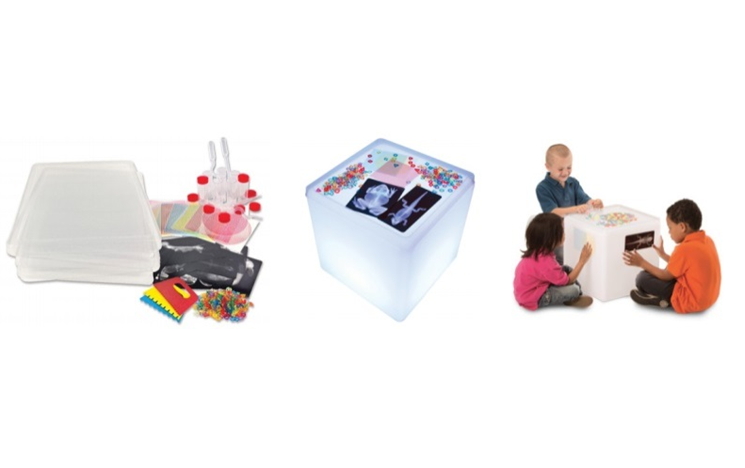 